Formda yazılı bilgilerin doğru olduğunu, aksi takdirde müracaatımın iptal edilmesini;Başvurduğum kadroya ait Bilecik Şeyh Edebali Üniversitesi web sayfasında (www.bilecik.edu.tr)ilan edilecek olan sınav günü, sınav sonuçları ve diğer duyuruları sürekli olarak takip ederek öğreneceğimi kabul ve beyan ederim.	         Müracaat sahibinin imzası	:	         Tarih				: --------------------------------(Bu bölüm Üniversite tarafından doldurulacaktır.)----------------------------------BİLECİK ŞEYH EDEBALİÜNİVERSİTESİT.C.BİLECİK ŞEYH EDEBALİ ÜNİVERSİTESİ ……………………..…………..………….. FAKÜLTESİ DEKANLIĞI… /… /..... TARİHLİ ÖĞRETİM ELEMANI İLANIMÜRACAAT FORMUT.C.BİLECİK ŞEYH EDEBALİ ÜNİVERSİTESİ ……………………..…………..………….. FAKÜLTESİ DEKANLIĞI… /… /..... TARİHLİ ÖĞRETİM ELEMANI İLANIMÜRACAAT FORMUT.C.BİLECİK ŞEYH EDEBALİ ÜNİVERSİTESİ ……………………..…………..………….. FAKÜLTESİ DEKANLIĞI… /… /..... TARİHLİ ÖĞRETİM ELEMANI İLANIMÜRACAAT FORMUT.C.BİLECİK ŞEYH EDEBALİ ÜNİVERSİTESİ ……………………..…………..………….. FAKÜLTESİ DEKANLIĞI… /… /..... TARİHLİ ÖĞRETİM ELEMANI İLANIMÜRACAAT FORMUT.C.BİLECİK ŞEYH EDEBALİ ÜNİVERSİTESİ ……………………..…………..………….. FAKÜLTESİ DEKANLIĞI… /… /..... TARİHLİ ÖĞRETİM ELEMANI İLANIMÜRACAAT FORMUİLAN NOİLAN NOFOTOFOTOFOTOT.C. KİMLİK NUMARASIT.C. KİMLİK NUMARASIFOTOFOTOFOTOADI SOYADIADI SOYADIFOTOFOTOFOTOBABA ADIBABA ADIFOTOFOTOFOTODOĞUM YERİ VE TARİHİDOĞUM YERİ VE TARİHİFOTOFOTOFOTOEV ADRESİEV ADRESİFOTOFOTOFOTOTELEFONUTELEFONUFOTOFOTOFOTOE-POSTA ADRESİE-POSTA ADRESİASKERLİK DURUMUASKERLİK DURUMUYaptı Tecilli Tecilli Muaf Muaf ASKERLİK DURUMUASKERLİK DURUMUEr 		
Kısa Dönem	
Yedek Subay 	Erteleme Bitiş Tarihi	:Askere Sevk Tarihi	: Erteleme Bitiş Tarihi	:Askere Sevk Tarihi	: Erteleme Bitiş Tarihi	:Askere Sevk Tarihi	: Erteleme Bitiş Tarihi	:Askere Sevk Tarihi	: ÖĞRENİM DURUMUÖĞRENİM DURUMUÖĞRENİM DURUMUÖĞRENİM DURUMUÖĞRENİM DURUMUÜniversiteFakülte/EnstitüBölüm/Bilim DalıMezuniyet TarihiLİSANSYÜKSEK LİSANSDOKTORADOÇENTLİKMÜRACAAT ETTİĞİ KADRONUNMÜRACAAT ETTİĞİ KADRONUNMÜRACAAT ETTİĞİ KADRONUNMÜRACAAT ETTİĞİ KADRONUNKADRO UNVANIBİRİMİBÖLÜMÜ ANA BİLİM DALIHerhangi Bir Kurum ya da Kuruluşa Karşı Mecburi Hizmet Yükümlülüğüm ;Herhangi Bir Kurum ya da Kuruluşa Karşı Mecburi Hizmet Yükümlülüğüm ;Herhangi Bir Kurum ya da Kuruluşa Karşı Mecburi Hizmet Yükümlülüğüm ;Herhangi Bir Kurum ya da Kuruluşa Karşı Mecburi Hizmet Yükümlülüğüm ;Var  Yok    Kurum:Süresi: ... Yıl.... Ay ....GünİLANDA İSTENEN BELGELER İLANDA İSTENEN BELGELER 1-5-2-6-3-6-4-8-MÜRACAAT EVRAKINI TESLİM ALANMÜRACAAT EVRAKINI TESLİM ALANAdı Soyadı	:                                                                                                                                        İmzası :Unvanı	: 	            Tarih    : …  ./…  ./....İmzasıAdı Soyadı	:                                                                                                                                        İmzası :Unvanı	: 	            Tarih    : …  ./…  ./....İmzası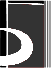 